Estimating Quantities Behaviours/StrategiesEstimating Quantities Behaviours/StrategiesEstimating Quantities Behaviours/Strategies1. Student guesses or counts.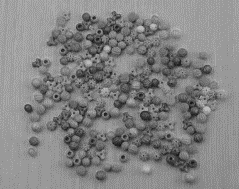 “About 500!”2. Student creates a benchmark for 10.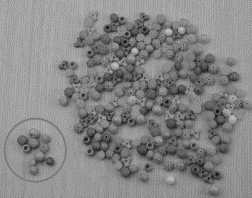 “There are lots of groups of 10.”3. Student creates a benchmark for 100.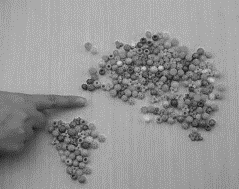 “I counted out 100.”Observations/DocumentationObservations/DocumentationObservations/Documentation4. Student compares to a referent (more or less).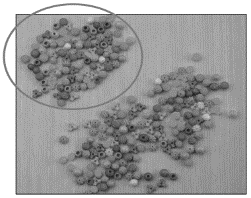 “More than 200.”5.  Student gives estimate as a range by physically grouping objects.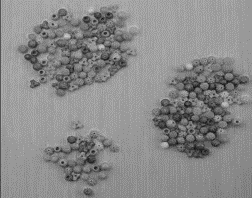 “Between 200 and 300.”6. Student estimates using visual strategies. 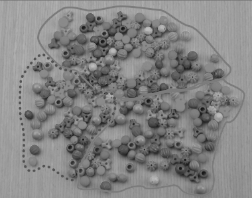 “About 250: 2 groups of 100 
and half of another 100.”Observations/DocumentationObservations/DocumentationObservations/Documentation